  Termodinamica    A. Lascialfari                II prova in itinere    -   08/06/2017   (120 min)Esercizio 1 (Macchine termiche)Una mole di gas perfetto monoatomico, esegue il ciclo Diesel idealizzato 12341 costituito da 4 trasformazioni tutte reversibili: espansione isobara (12, p non nota), espansione adiabatica (23), isocora (31) e la compressione adiabatica (41). Il rapporto tra il volume finale e iniziale ha lo stesso valore r per le due espansioni: r = V2/V1=V3/V2.1) Esprimere in funzione di r (e di ) il rapporto Tmax/Tmin fra i valori di massimo e di minimo raggiunti dalla temperatura termodinamica assoluta durante il ciclo.2) Esprimere in funzione di r (e di ) il rendimento del ciclo Diesel D e la variazione di entropia dell’universo sul ciclo.Esercizio 2 (Teoria cinetica) Un recipiente cilindrico di raggio R=20cm contiene N=1017 molecole di azoto (r=1.9 10-8 cm). Se l è la lunghezza del cilindro, quale percentuale di molecole avrà un cammino libero  medio maggiore di l ?Esercizio 3 (Clapeyron)Sia dato un sistema multifasico a un solo componente.  Disegnare il diagramma di fase (P,T) a due punti critici:  (i)  nella vicinanza del primo punto triplo a T=30 K e P=5 atm [solido1, solido2, vapore]; (ii) nella vicinanza del secondo punto triplo a  T=160K e p = 20 atm [solido2, liquido, vapore]. Si tenga conto che    e   .Esercizio 4 (Funzioni temodinamiche)La funzione di Gibbs di un certo gas dipende dalla temperatura termodinamica assoluta T e dalla pressione p nel modo seguente:Dove, A=33 J/K, p0 = 90 atm, T0=5K sono costanti assegnate. Determinare l’equazione di stato di tale gas e commentare il risultato nel caso in cui p tenda a zero.Questo gas esegue una trasformazione quasi statica 12 durante la quale l’entalpia ha valore costante H0 = 3.6 x104J e la pressione varia da p1 = 12atm  a p2=1atm. Trovare l’equazione delle trasformazione, determinare inoltre i valori corrispondenti allo stato iniziale e finale di temperatura e volume.Soluzioni  -  II prova in itinere    -   08/06/2017Esercizio 1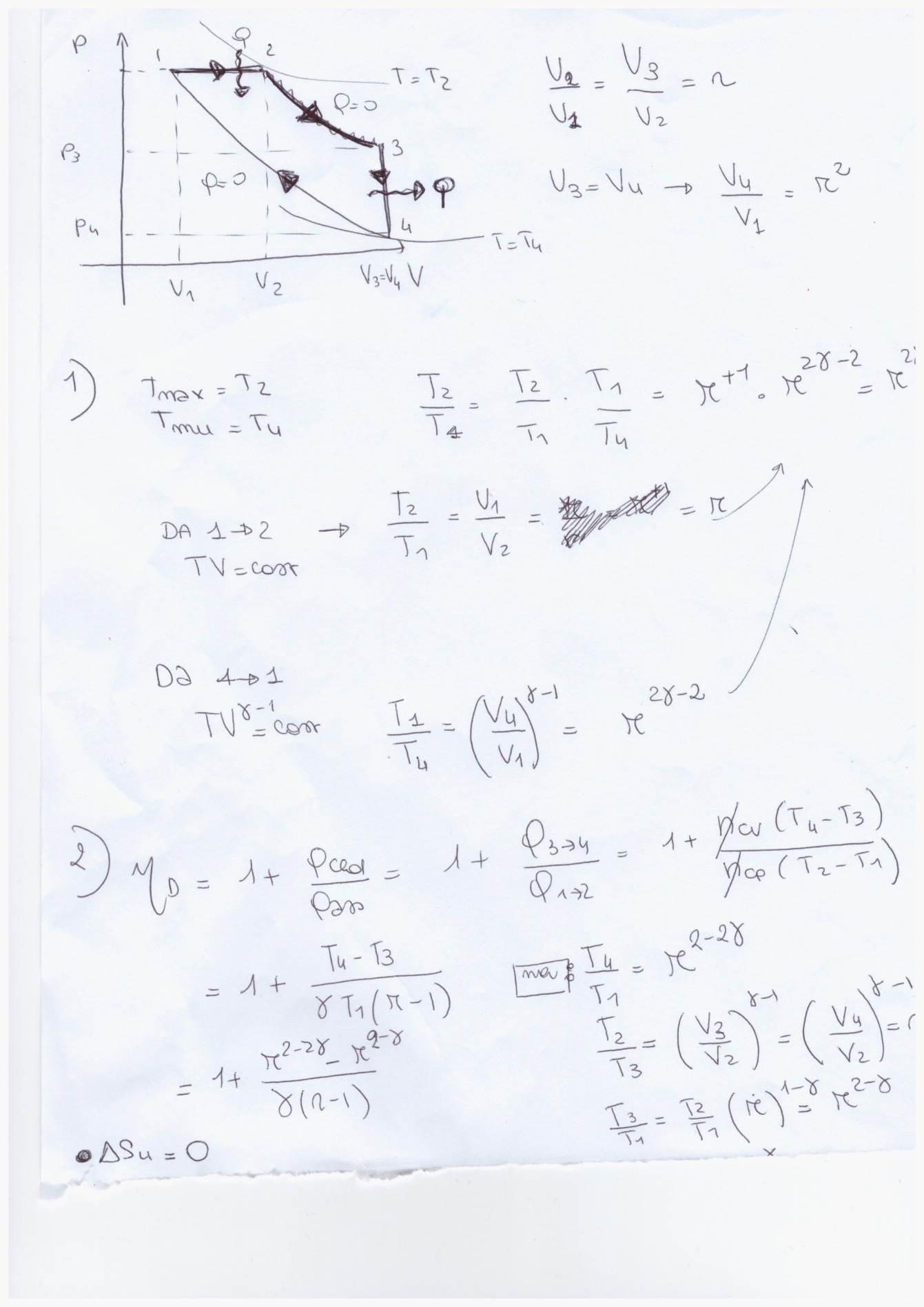 Esercizio 2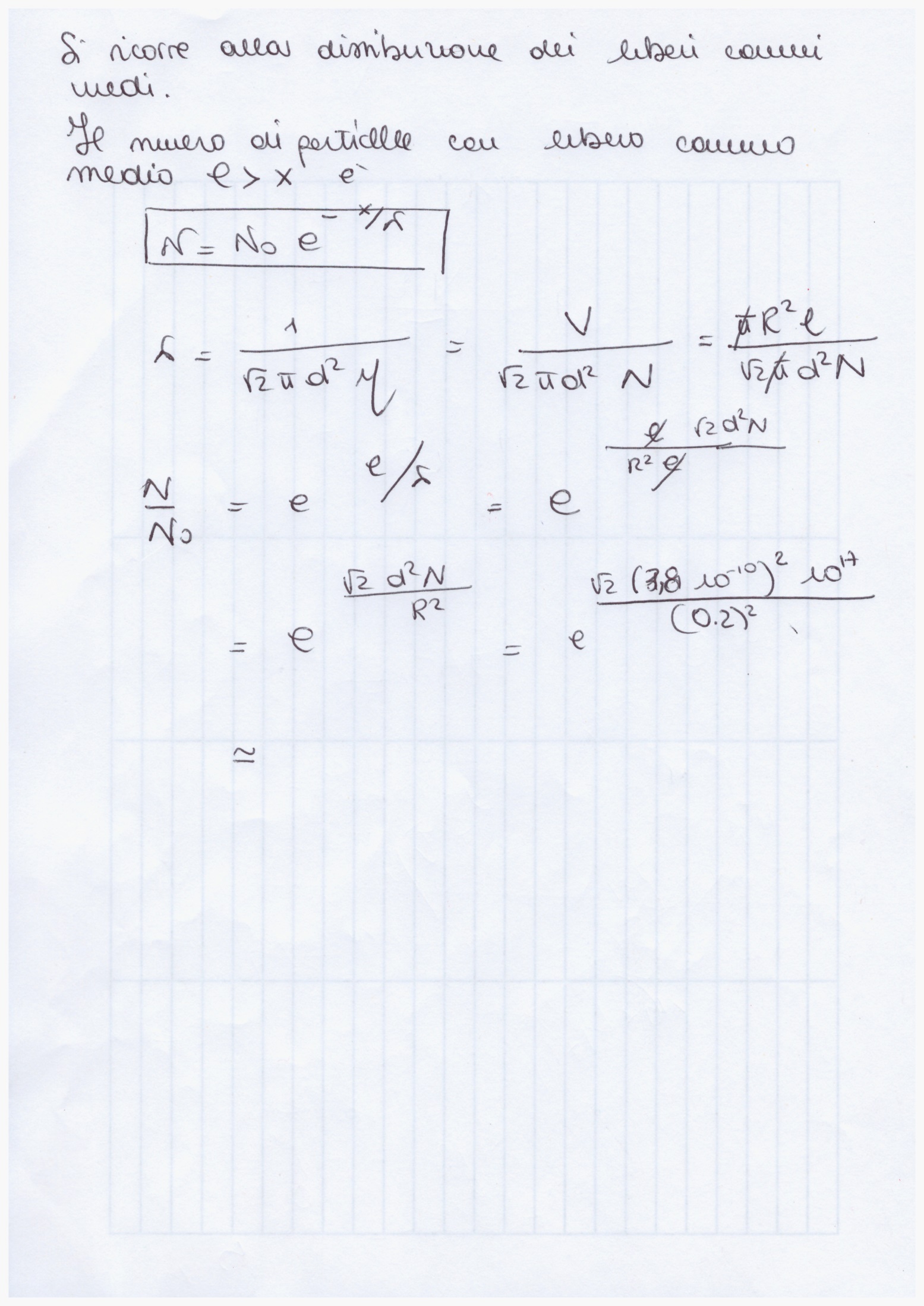 Esercizio 3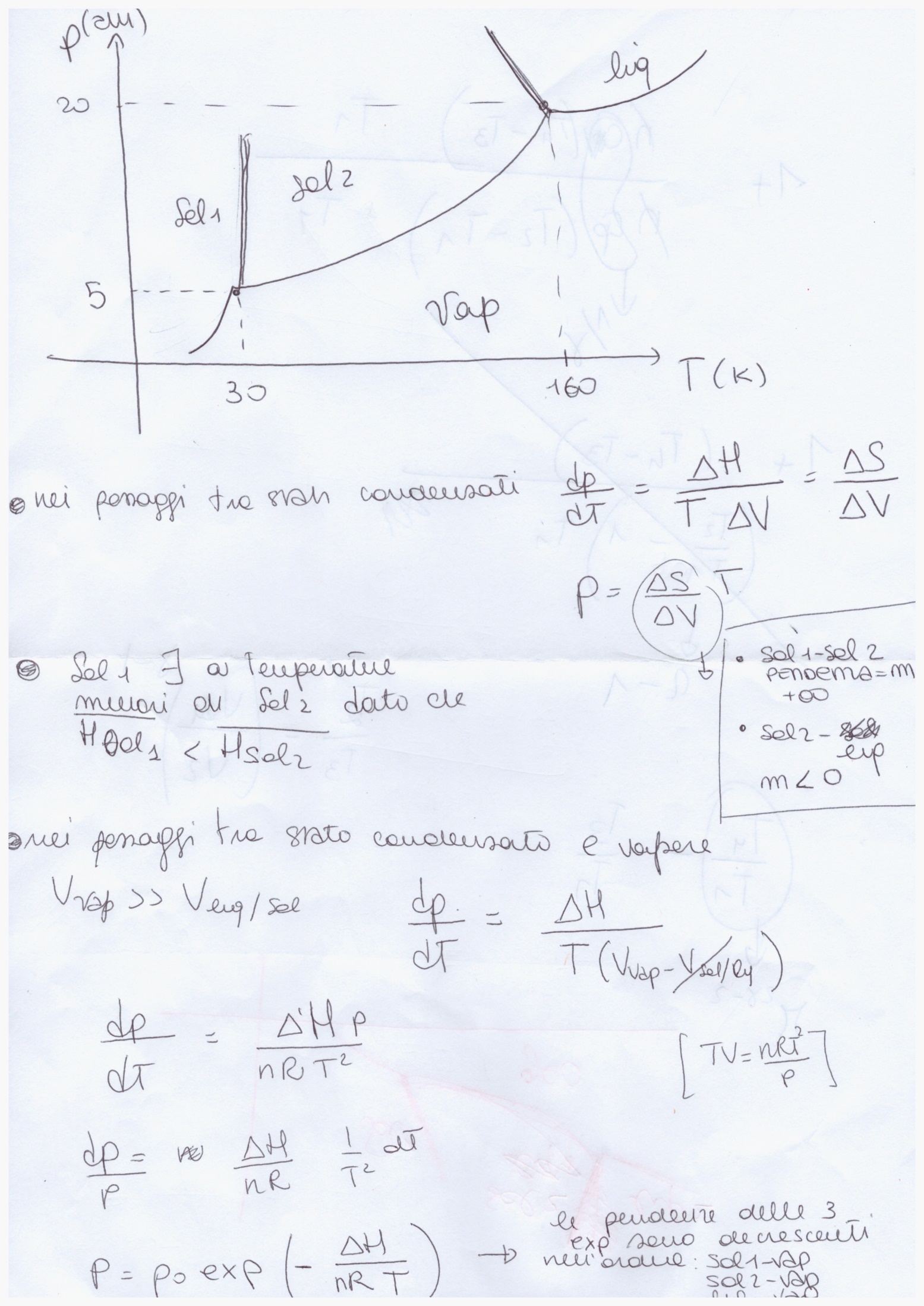 Esercizio 4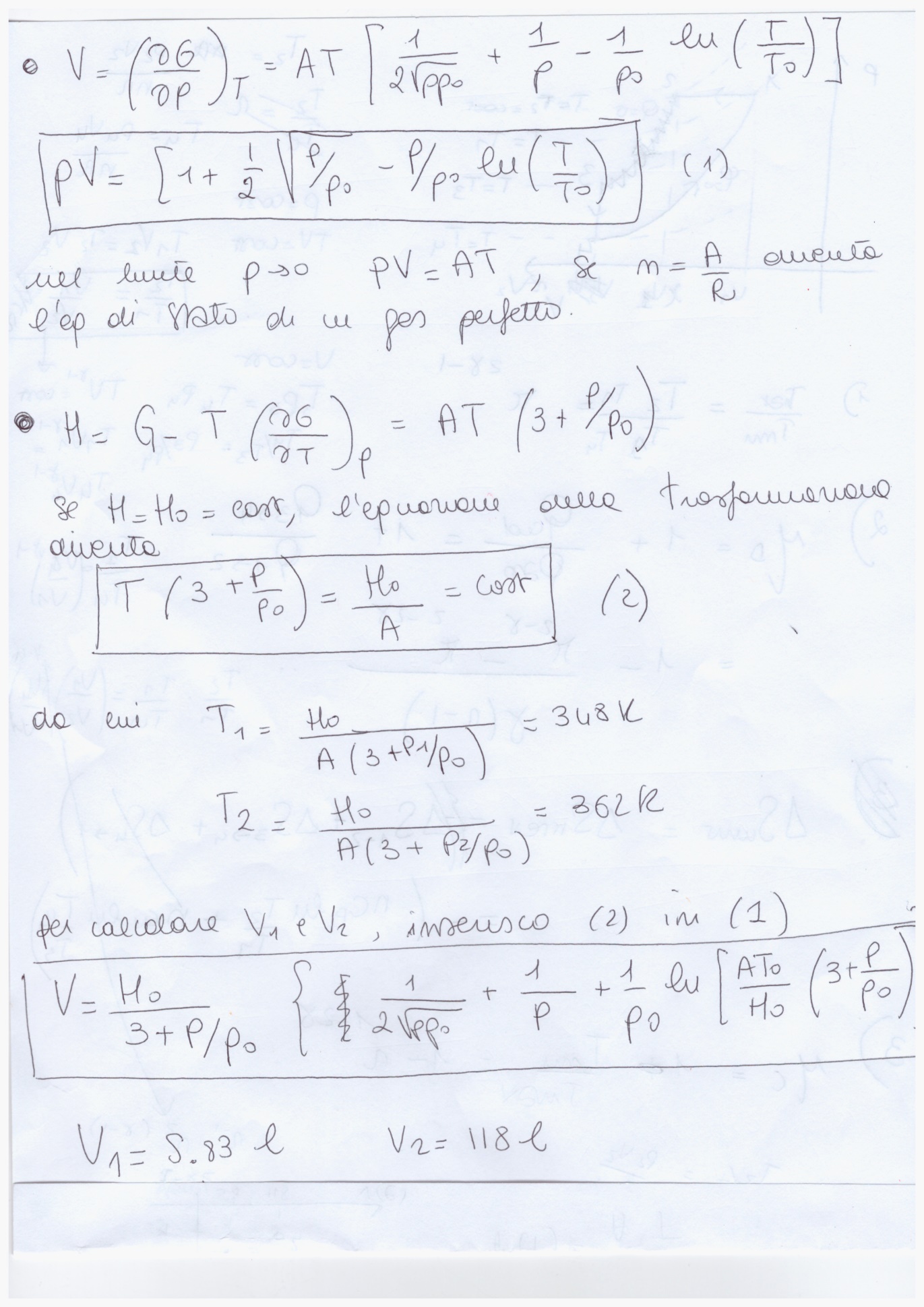 